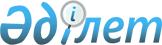 О создании рабочей группы для выработки предложений по вопросу прохождения зимнего максимума нагрузок электроэнергетических мощностей в период 2008-2009 годовРаспоряжение Премьер-Министра Республики Казахстан от 25 декабря 2008 года № 290-р



      В целях выработки предложений по вопросу прохождения зимнего максимума нагрузок электроэнергетических мощностей в период 2008-2009 годов:





      1. Создать рабочую группу в следующем составе:

Мынбаев                    - Министр энергетики и минеральных



Сауат Мухаметбаевич          ресурсов Республики Казахстан,



                             руководитель

Турганов                   - вице-министр энергетики и минеральных



Дуйсенбай Нурбаевич          ресурсов Республики Казахстан,



                             заместитель руководителя

Айтжанов                   - начальник управления мониторинга и



Бауыржан Курмангалиевич      анализа Комитета по государственному



                             энергетическому надзору Министерства



                             энергетики и минеральных ресурсов,



                             секретарь

Рябцев                     - председатель Комитета по водным



Анатолий Дмитриевич          ресурсам Министерства сельского



                             хозяйства Республики Казахстан

Косымов                    - исполняющий обязанности председателя



Саламат Шорабаевич           Комитета по государственному



                             энергетическому надзору Министерства



                             энергетики и минеральных ресурсов



                             Республики Казахстан

Веснин                     - заместитель председателя Комитета по



Виктор Николаевич            государственному контролю за



                             чрезвычайными ситуациями и промышленной



                             безопасностью Министерства по



                             чрезвычайным ситуациям Республики



                             Казахстан

Қилыбай                    - заместитель председателя Комитета



Нұрдәулет Игілікұлы          транспорта и путей сообщения



                             Министерства транспорта и коммуникаций



                             Республики Казахстан

Куанышбаев                 - директор по управлению



Аскербек Досаевич            электроэнергетическими активами



                             акционерного общества "Фонд



                             национального благосостояния



                             "Самрук-Казына" (по согласованию)

Абитаев                    - первый заместитель председателя



Есберген Абитаевич           правления акционерного общества



                             "Самрук-Энерго" (по согласованию)

Альмагамбетов              - управляющий директор по перевозочному



Канат Есмуханович            процессу акционерного общества



                             "Национальная компания "Қазақстан



                             темір жолы" (по согласованию)

Берлибаев                  - вице-президент акционерного общества



Данияр Амирбаевич            "Национальная компания "КазМунайГаз"



                             (по согласованию)

Ли                         - вице-президент акционерного общества



Валерий Константинович       "KEGOC" (по согласованию)




      2. Рабочей группе в зимний период 2008-2009 годов вырабатывать предложения по обеспечению энергоисточников топливом и надежного функционирования субъектов электроэнергетической отрасли при производстве, передаче, распределении и потреблении электрической и тепловой энергии, регулированию использования водных ресурсов в период максимума нагрузок электроэнергетических мощностей.





      3. Контроль за исполнением настоящего распоряжения возложить на Заместителя Премьер-Министра Республики Казахстан Шукеева У.Е.


      Премьер-Министр                            К. Масимов


					© 2012. РГП на ПХВ «Институт законодательства и правовой информации Республики Казахстан» Министерства юстиции Республики Казахстан
				